嘉義縣內甕國小106學年度學校活動成果報告承辦人:                                      校長:活動名稱圖書室彩繪圖書室彩繪圖書室彩繪圖書室彩繪活動日期、時間106.11.02106.11.02106.11.02106.11.02參加人數全校活動地點活動地點圖書室活動內容學生彩繪圖書室。學生彩繪圖書室。學生彩繪圖書室。學生彩繪圖書室。效益回饋與檢討1.學生自行彩繪圖書室，對於圖書室的維護更有參與感。1.學生自行彩繪圖書室，對於圖書室的維護更有參與感。1.學生自行彩繪圖書室，對於圖書室的維護更有參與感。1.學生自行彩繪圖書室，對於圖書室的維護更有參與感。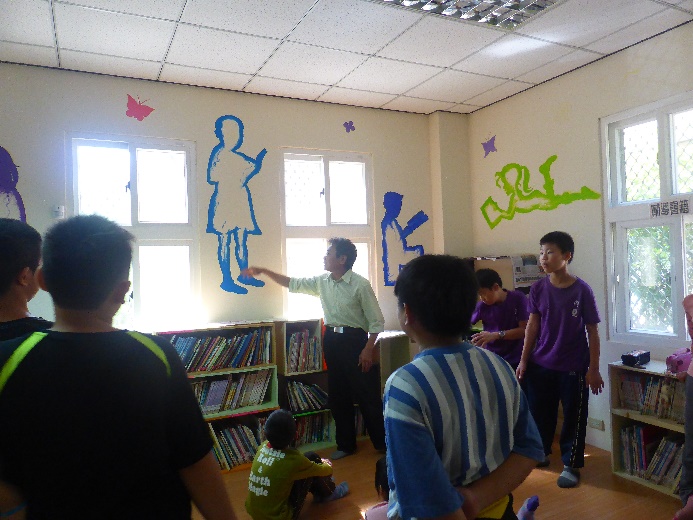 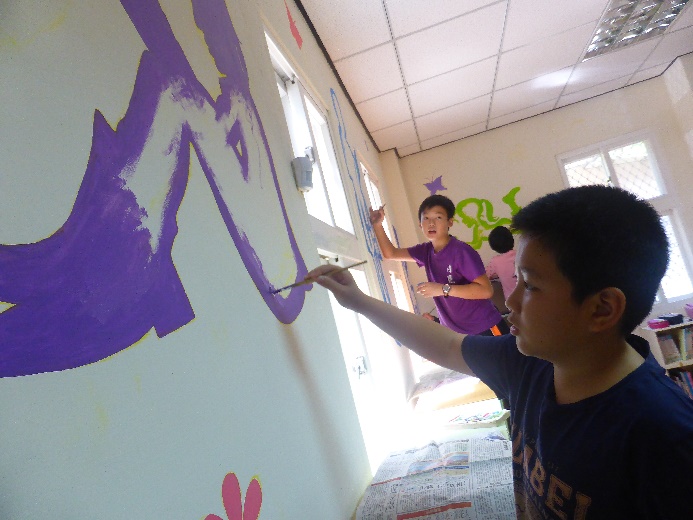 學生彩繪圖書室學生彩繪圖書室學生彩繪圖書室學生彩繪圖書室學生彩繪圖書室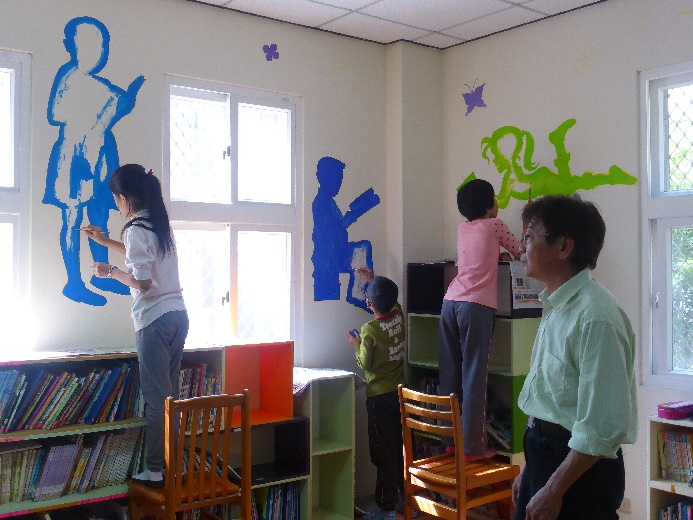 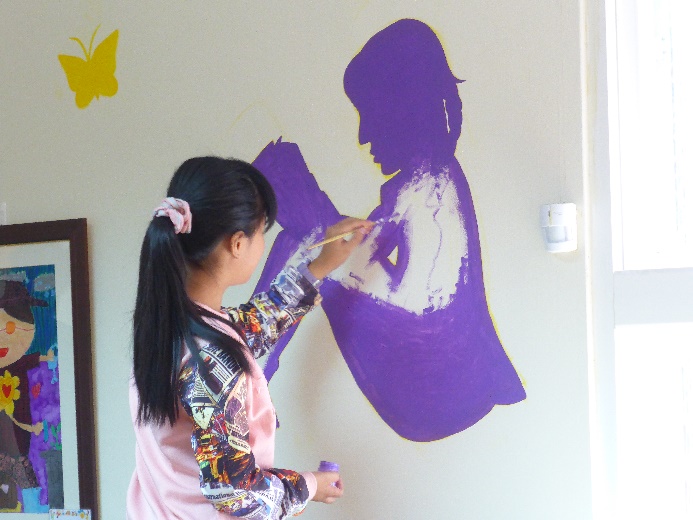 學生彩繪圖書室學生彩繪圖書室學生彩繪圖書室學生彩繪圖書室學生彩繪圖書室